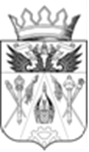 АДМИНИСТРАЦИЯ  ЩЕПКИНСКОГО  СЕЛЬСКОГО  ПОСЕЛЕНИЯПОСТАНОВЛЕНИЕ   19.12.2018                                              п. Октябрьский                                                      № 546  О   проведении   новогодних и рождественских мероприятий          В связи с организацией и проведением цикла мероприятий, посвященных новогодним и рождественским праздникам, руководствуясь Постановлением Администрации Аксайского района от 17.12.2013  № 823  «О проведении новогодних и рождественских мероприятий»,ПОСТАНОВЛЯЮ:1. Утвердить состав  штаба по подготовке и проведению новогодних и рождественских мероприятий (Приложение №1).2. Утвердить график проведения новогодних и рождественских мероприятий и довести до сведения правоохранительных органов (Приложение № 2). 3. При проведении новогодних и рождественских мероприятий учитывать следующие требования Территориального отдела управления Федеральной службы по надзору в сфере защиты прав потребителей и благополучия человека по Ростовской области в г. Новочеркасске, Аксайском, Багаевском, Веселовском районах:- соблюдать перерыв между представлениями не менее 45 минут;-организовать сквозное проветривание помещений в отсутствие детей во время перерывов;- обеспечить температуру воздуха в помещениях не ниже 180 С;- проводить влажную уборку в помещениях перед началом и после каждого представления с применением дезинфицирующих средств;- обеспечить наличие достаточного количества и использование моющих и дезинфицирующих средств при уборке помещений.4. При проведении мероприятий с массовым пребыванием людей в помещениях запретить:- применять пиротехнические изделия и дуговые прожекторы и свечи;- украшать елку марлей, ватой, не пропитанными огнезащитными составами;- проводить перед началом или во время представлений огневые, покрасочные и другие пожароопасные и взрывоопасные работы;- уменьшать ширину проходов между рядами и устанавливать в проходах дополнительные кресла, стулья и др.;- полностью гасить свет в помещении во время спектаклей, представлений.5. Разместить постановление на официальном сайте Администрации Щепкинского сельского поселения в информационно-телекоммуникационной сети «Интернет».6. Контроль  за исполнением  данного  постановления  возложить  на заместителя  главы  Щепкинского сельского поселения Д.В. Трубникову.       Глава АдминистрацииЩепкинского сельского поселения                                                                       А.В. КузнецовПриложение  №1к постановлению Щепкинского сельского поселения от  19.12.2018  546Составштаба по подготовке и проведению новогодних и рождественских  мероприятийна территории  Щепкинского сельского поселения1.Кузнецов Александр Васильевич  -глава Администрации Щепкинского сельского                                                                                             поселения - председатель штаба;2. Трубникова Диана Валентиновна-заместитель главы Администрации Щепкинского                 сельского поселения  – заместитель председателя штаба;3.Бесчастная Светлана Викторовна – начальник отдела по общим, социальным и                                                                  правовым вопросам Администрации Щепкинского                                                                                  сельского поселения;4.Дмитриева Наталья Николаевна      -заведующий сектором ЖКХ Администрации                                                                 Щепкинского сельского поселения;5.Савченко Любовь Николаевна        -инспектор ЧС Администрации Щепкинского                                                                сельского поселения;6.Кочнева Елена Николаевна             -директор МБОУ Октябрьской СОШ;7.Литвинова Галина Тихоновна         - директор МБУК ЩСП «Октябрьский СДК»;8.Саркисян Рена Ризвановна               -заведующая МБДОУ д/с №8 «МАЛЫШ»;9.Первушина Любовь Владимировна - заведующая МБДОУ д/с № 24 «Солнышко»;10.Истомина Марина Володиевна       - заведующая МБДОУ д/с № 40 «Пчелка»;11.Шкурат Татьяна Васильевна           - заведующая МБДОУ д/с № 7 «Аленький цветочек»;12.Зерщиков Михаил Андреевич         - заместитель атамана Аксайского района Щепкинского                                                                 сельского поселения.Приложение №2к постановлениюЩепкинского сельского поселенияот 19.12.2018   № 546Графики проведения новогодних и рождественских мероприятий на территории Щепкинского сельского поселения № п/пНаименование мероприятияМесто проведения мероприятияДата и время проведенияКатегория слушателейКоличество участниковОтветственный руководитель1Новогодний утренник (Группа «Зайка» - I-II младшая)МБДОУ детский сад №24 «Солнышко»п. Красный, ул. Торговая, 10 б26.12.18с 9-00 до 9-15детиЗаведующая МБДОУ д/с № 24 «Солнышко» Первушина Любовь Владимировна 8(86350) 3-68-622Новогодний утренник Группа «Буратино» - старше-подготовительная  МБДОУ детский сад №24 «Солнышко»п. Красный, ул. Торговая, 10 б26.12.1810-00 до 10-30детиЗаведующая МБДОУ д/с № 24 «Солнышко» Первушина Любовь Владимировна  8(86350) 3-68-623Новогодний утренник Группа ранняя  возрастнаяМБДОУд/с №8 «МАЛЫШ»п. Октябрьский,             ул. Ленина, 48,            25.12.20189.30-9.40 детиЗаведующая МБДОУ д/с №8 «МАЛЫШ»Саркисян Рена Ризвановна 8(86350) 3-93-184Новогодний утренникМладшая группаМБДОУд/с №8 «МАЛЫШ»п. Октябрьский,             ул. Ленина, 48             25.12.201810.30-10.45  детиЗаведующая МБДОУ д/с №8 «МАЛЫШ»Саркисян Рена Ризвановна 8(86350) 3-93-185Новогодний утренник Старшая группаМБДОУд/с №8 «МАЛЫШ»п. Октябрьский,             ул. Ленина, 48             25.12.201816.00-16.25детиЗаведующая МБДОУ д/с №8 «МАЛЫШ»Саркисян Рена Ризвановна 8(86350) 3-93-186Новогодний утренник1-я младшая группаМБДОУд/с №8 «МАЛЫШ»п. Октябрьский,             ул. Ленина, 48             26.12.2018 9.30-9.45 детиЗаведующая МБДОУ д/с №8 «МАЛЫШ»Саркисян Рена Ризвановна 8(86350) 3-93-187Новогодний утренникСредняя группаМБДОУд/с №8 «МАЛЫШ»п. Октябрьский,             ул. Ленина, 48             26.12.201810.30-10.50детиЗаведующая МБДОУ д/с №8 «МАЛЫШ»Саркисян Рена Ризвановна 8(86350) 3-93-188Новогодний утренникподготовительная группаМБДОУд/с №8 «МАЛЫШ»п. Октябрьский,             ул. Ленина, 48             26.12.201816.00-16.30детиЗаведующая МБДОУ д/с №8 «МАЛЫШ»Саркисян Рена Ризвановна 8(86350) 3-93-189Новогодний утренникмладшая группа «Непоседы»МБДОУд/с № 40 «Пчелка»п.Щепкин, ул.Строителей, 1924.12.201810.00-10.20детиЗаведующая МБДОУ д/с №40 «Пчелка»Истомина Марина Володиевна8_86350) 35-4-4510Новогодний утренниксредняя группа«Капельки»МБДОУд/с № 40 «Пчелка»п.Щепкин, ул.Строителей, 1924.12.201811.00-11.25детиЗаведующая МБДОУ д/с №40 «Пчелка»Истомина Марина Володиевна8_86350) 35-4-4511Новогодний утренникмладшая группа«Страна чудес»МБДОУд/с № 40 «Пчелка»п.Щепкин, ул.Строителей, 1925.12.201810.00-10.20детиЗаведующая МБДОУ д/с №40 «Пчелка»Истомина Марина Володиевна8_86350) 35-4-4512Новогодний утренникСтаршая группа«Гномики»МБДОУд/с № 40 «Пчелка»п.Щепкин, ул.Строителей, 1925.12.201811.00-10.30детиЗаведующая МБДОУ д/с №40 «Пчелка»Истомина Марина Володиевна8_86350) 35-4-4513Новогодний утренникМладшая группа«Пчелка»МБДОУд/с № 40 «Пчелка»п.Щепкин, ул.Строителей, 1926.12.201810.00-10.20детиЗаведующая МБДОУ д/с №40 «Пчелка»Истомина Марина Володиевна8_86350) 35-4-4514Новогодний утренникПодготовительная группа«Курносики»МБДОУд/с № 40 «Пчелка»п.Щепкин, ул.Строителей, 1926.12.201811.00-10.35детиЗаведующая МБДОУ д/с №40 «Пчелка»Истомина Марина Володиевна8_86350) 35-4-4515Новогодний утренникСредняя группа«Теремок»МБДОУд/с № 40 «Пчелка»п.Щепкин, ул.Строителей, 1927.12.201810.00-10.25детиЗаведующая МБДОУ д/с №40 «Пчелка»Истомина Марина Володиевна8_86350) 35-4-4516Новогодний утренникПодготовительная группа«Солнышко»МБДОУд/с № 40 «Пчелка»п.Щепкин, ул.Строителей, 1927.12.201811.05-10.40детиЗаведующая МБДОУ д/с №40 «Пчелка»Истомина Марина Володиевна8_86350) 35-4-4517Новогодний утренникМБДОУ № 7 «Аленький цветочек» п. Элитный,ул.Центральная, 228.12.201810.00-10.30детиЗаведующаяМБДОУ № 7 «Аленький цветочек»Шкурат Татьяна Васильевна8(86350)2514818Новогодний утренникМБОУ Октябрьская СОШ п.Октябрьский, ул.Советская, 3826.12.1815.30 – 17.00детиДиректор МБОУ Октябрьская СОШКочнева Елена Николаевна,8(86350)39-3-5119Новогодний утренник1-4 классФилиал № 2 МБОУ Октябрьская СОШ п.Возрожденный, ул.Школьная, 1426.12.1812.00 – 13.30детиДиректор МБОУ Октябрьская СОШКочнева Елена Николаевна,8(86350)39-3-5120Новогодний утренник1а,1б,1д кл.МБОУ Октябрьская СОШ п.Октябрьский, ул.Советская, 3827.12.188.30  – 10.00детиДиректор МБОУ Октябрьская СОШКочнева Елена Николаевна,8(86350)39-3-5121Новогодний утренник2-е кл.МБОУ Октябрьская СОШ п.Октябрьский, ул.Советская, 3827.12.1811.00 – 12.30детиДиректор МБОУ Октябрьская СОШКочнева Елена Николаевна,8(86350)39-3-5122Новогодний утренник4-е кл.МБОУ Октябрьская СОШ п.Октябрьский, ул.Советская, 3827.12.1813.30 - 15.00детиДиректор МБОУ Октябрьская СОШКочнева Елена Николаевна,8(86350)39-3-5123Новогодний утренник1в кл.МБОУ Октябрьская СОШ п.Октябрьский, ул.Советская, 3827.12.1815.30 – 17.00детиДиректор МБОУ Октябрьская СОШКочнева Елена Николаевна,8(86350)39-3-5124Новогодняя елка5-е кл.МБОУ Октябрьская СОШ п.Октябрьский, ул.Советская, 3828.12.188.30 – 10.00детиДиректор МБОУ Октябрьская СОШКочнева Елена Николаевна,8(86350)39-3-5125Новогодняя елка6--е кл.МБОУ Октябрьская СОШ п.Октябрьский, ул.Советская, 3828.12.1811.00 – 12.30детиДиректор МБОУ Октябрьская СОШКочнева Елена Николаевна,8(86350)39-3-5126Новогодняя елка7-е кл.МБОУ Октябрьская СОШ п.Октябрьский, ул.Советская, 3828.12.1813.30 – 15.00детиДиректор МБОУ Октябрьская СОШКочнева Елена Николаевна,8(86350)39-3-5127Новогодняя елка8-е кл.МБОУ Октябрьская СОШ п.Октябрьский, ул.Советская, 3828.12.1816.00 – 17.30детиДиректор МБОУ Октябрьская СОШКочнева Елена Николаевна,8(86350)39-3-5128Новогодняя елка9-11 кл.СДК Октябрьскийп.Октябрьский, ул.Советская, 3628.12.1818.30 – 21.00детиДиректор МБОУ Октябрьская СОШКочнева Елена Николаевна,8(86350)39-3-5129Новогодний утренник1-4  кл.Филиал № 1МБОУ Октябрьская СОШ п.Красный, ул.Торговая, 10 а28.12.189.30 – 11. 00детиДиректор МБОУ Октябрьская СОШКочнева Елена Николаевна,8(86350)39-3-5130Новогодний утренник1г кл.МБОУ Октябрьская СОШ п.Щепкин, ул.Строителей,1928.12.189.30 – 11. 00детиДиректор МБОУ Октябрьская СОШКочнева Елена Николаевна,8(86350)39-3-5131Новогодний утренник2г кл.МБОУ Октябрьская СОШ п.Щепкин, ул.Строителей,1928.12.1811.45 – 13.15детиДиректор МБОУ Октябрьская СОШКочнева Елена Николаевна,8(86350)39-3-5132Новогодний утренник3в и 4в кл.МБОУ Октябрьская СОШ СДК п.Щепкин, ул.Строителей,3628.12.1813.30 – 15.00детиДиректор МБОУ Октябрьская СОШКочнева Елена Николаевна,8(86350)39-3-5133Новогоднее театрализованное представление «Новогодние страсти в сказочном мире СДК  Октябрьский, п. Октябрьский, ул. Советская, 3622.12.2018 12.00Разновозрастная 90 чел.Директор СДК Октябрьский Литвинова Г.Т., Костючик Нина Викторовна34Театрализованноепредставление«Новогодние страсти в сказочном миреСДК п. Красный, Аксайский район, п. Красный, ул. Толстого, 13а22.12.201810.00Разновозрастная 70 чел.Директор СДК Октябрьский Литвинова Г.Т., Фроленко Раиса Михайловна35Пародийная сказка-мюзикл Новогодний мюзикл«Золушка на новый лад»СДК п. Красный, Аксайский район, п. Красный, ул. Толстого, 13а29.12.2018, 18.00Разновозрастная 70 чел.Директор СДК Октябрьский Литвинова Г.Т., Фроленко Раиса Михайловна36Рождественские гулянья «Путем звезды РождестваХристова»СДК Октябрьский, п. Октябрьский, ул. Советская, 3606.01.201912.00Разновозрастная60 чел.Директор СДК Октябрьский Литвинова Г.Т., Костючик Нина Викторовна37Развлекательная программа «Настали святки, запевай колядки»СДК п. Красный, Аксайский район, п. Красный, ул. Толстого, 13а06.01.2019 17.00Дети, подростки 50 чел.Директор СДК Октябрьский Литвинова Г.Т., Кирьянова Наталья Васильевна38служба «Рождество Христово»храм п.Щепкин (КП «Благодатный», ул.Храмовая, 1с 06.01.2018 по 07.01.2018с 23.00-04.00Разновозрастная100 чел.Настоятель  Свято-Духовского храма иерей Алексей Шилов